14.03.2018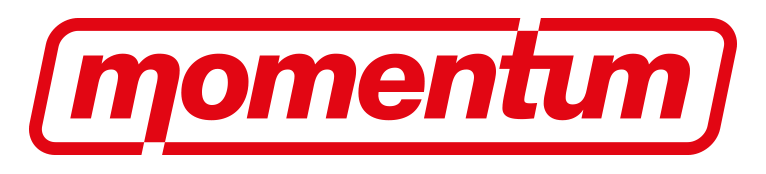 Proposal for Improving the Representation of Women in the Labour PartyWomen’s Representation in CLPsCLPs shall be required to establish Women’s Forums when there is demand from female members. Once a Women’s Forum is establish, all CLP members shall automatically be considered members of the Women’s Forum.The Party should invest in training opportunities for CLP Women’s Officers and other women leaders at a local level, with the aim of dramatically increasing the number of CLPs with vibrant and active women’s forums.Regional RepresentationCLP Women’s Forums shall be entitled to send delegates, resolutions and rule changes to their CLP(s), to Regional Women’s Conferences and to the Annual Women’s Conference.The shall be Annual Regional Women’s Conferences with equivalent arrangements determined by Labour Women in Scotland and Wales and the right to forward resolutions and rule changes to Regional Board and Regional ConferenceDelegates from Regional Women’s Conference shall be entitled to speak and vote at Regional Conference. Annual Regional Women’s Conferences shall entitled to send delegates, resolutions and rule changes to national Annual Women’s Conference. All women members shall be able attend Annual Regional Women’s Conference as visitors if not delegates. Regional meetings are easier for many women to attend than national ones. Regional women’s policy weekends, to plan for regional and national Women’s Conference motions and events.National Representation
There shall be a standalone Annual Women’s Conference (AWC), to be held in Spring. Each CLP shall be entitled to send a minimum of one women’s delegate. AWC shall be able to send one motion and one rule change to Annual Conference in September. In CLPs without Women’s Forums, women members should be enabled to meet at least once a year, and send delegates, resolutions and rule changes to Women’s Conference on the same basis as Women’s Forums.Annual Women's Conference shall elect a Women’s Committee, with a balance of women from CLPs, trade unions, and socialist societies, which shall meet at least 4 times per year. This committee shall be the official institutional representative of female members of the Labour Party. It shall have the following functions: a) Consider and report on any issues of concern to women members;  b) Advise and liaise with the NEC on these issues (and conversely, the NEC shall liaise and consult with the Women’s Committee ahead of making decisions in this area); c) monitor the progress of decisions made at AWC and Labour Party Annual Conference that relate specifically to women.The Annual Women’s Conference shall elect a Women’s Conference Arrangements Committee (WCAC), which shall meet regularly throughout the year and in addition be invited to the Women's Committee meetings (which can be on the same days) to ensure coordination.The AWC shall include vibrant Conferences Socials and creative arts events that explore and challenge relevant topics from new perspectives.